.No Tag & No RestartS1. ROCK SIDE, RECOVER, WALK FORWARD R/L, TURN ¼ RIGHT SAILOR STEPS2. BOTAFOGO, CROSS SHUFFLE, TURN ½ L. CROSS SHUFLE, ROCK BACK, RECOVERS3. HITCH, ¼ RIGHT, COASTER STEP, HITCH, ¼ LEFT, COASTER STEPS4. ROCK FORWARD WITH BODY ROLL, RECOVER, SWEEP, ROCK BACK, RECOVER, ½ PIVOTENJOY THE DANCE & HAVE FUNEmail : idawt1707@gmail.com & ksherrina@ymail.comLast Update - 4 Sept 2021Friends With Loneliness (As Long As You Love Me)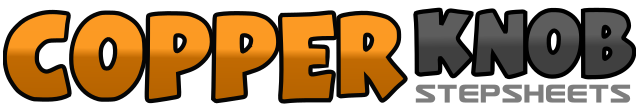 .......Count:32Wall:4Level:Improver.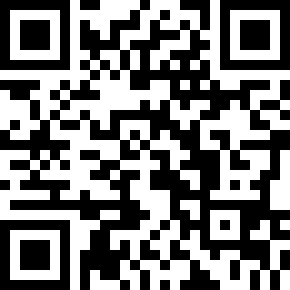 Choreographer:Idawati (INA) & Katarina Sherrina (INA) - September 2021Idawati (INA) & Katarina Sherrina (INA) - September 2021Idawati (INA) & Katarina Sherrina (INA) - September 2021Idawati (INA) & Katarina Sherrina (INA) - September 2021Idawati (INA) & Katarina Sherrina (INA) - September 2021.Music:As Long as You Love Me - Backstreet BoysAs Long as You Love Me - Backstreet BoysAs Long as You Love Me - Backstreet BoysAs Long as You Love Me - Backstreet BoysAs Long as You Love Me - Backstreet Boys........1-2Rock RF to R side, Recover on LF3-4Walk fwd R/L5-6Touch RF fwd, Touch RF to R side7&8Turn ¼ R. Cross RF behind LF, Step LF next to RF, Step RF to R side1&2Cross LF over RF, Step RF to R side,Recover on LF3&4Cross RF over LF, Step LF to L side, Cross RF over LF5-6Turn ½ L. Cross LF over RF, Step RF to R side, Cross LF over RF7-8Rock RF back, Recover on LF1-2Hitch RF fwd, turn ¼ R ( weight on LF ). RF still hitch3&4Step RF back, Step LF next to RF, Step RF fwd5-6Hitch LF fwd, Turn ¼ L ( weight on RF ). LF still hitch7&8Step LF back, Step RF next to LF, Step LF fwd1-2Rock RF fwd With body roll, Recover on LF while RF sweep from front to back3-4Step RF back while LF Sweep from front to back5-6Rock RF back, Recover on LF7-8Step RF fwd, Turn ½ L. Step LF in place